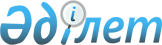 О внесении изменений и дополнения в решение маслихата Мамлютского района Северо-Казахстанской области от 23 декабря 2015 года № 49/2 "О районном бюджете на 2016-2018 годы"Решение маслихата Мамлютского района Северо-Казахстанской области от 21 октября 2016 года № 8/2. Зарегистрировано Департаментом юстиции Северо-Казахстанской области 7 ноября 2016 года № 3917      В соответствии со статьей 106 и 109 Бюджетного кодекса Республики Казахстан от 4 декабря 2008 года, подпунктом 1) пункта 1 статьи 6 Закона Республики Казахстан от 23 января 2001 года "О местном государственном управлении и самоуправлении в Республике Казахстан", маслихат Мамлютского района Северо-Казахстанской области РЕШИЛ:

      1. Внести в решение маслихата Мамлютского района Северо-Казахстанской области от 23 декабря 2015 года № 49/2 "О районном бюджете на 2016-2018 годы" (зарегистрировано в Реестре государственной регистрации нормативных правовых актов под № 3539, опубликовано 29 января 2016 года в районных газетах "Солтүстік жұлдызы", "Знамя труда"), следующие изменения и дополнение:

      пункт 1 изложить в следующей редакции:

      "1. Утвердить районный бюджет на 2016-2018 годы согласно приложениям 1, 2 и 3 соответственно, в том числе на 2016 год в следующих объемах:

      1) доходы – 2726568 тысяч тенге, в том числе по:

      налоговым поступлениям – 455740 тысяч тенге;

      неналоговым поступлениям – 2958,2 тысяч тенге; 

      поступлениям от продажи основного капитала – 19398,6 тысяч тенге;

      поступления трансфертов – 2248471,2 тысяча тенге;

      2) затраты – 2734016 тысяч тенге;

      3) чистое бюджетное кредитование – 4083,3 тысячи тенге, в том числе: 

      бюджетные кредиты – 9545 тысяч тенге;

      погашение бюджетных кредитов – 5461,7 тысяча тенге;

       4) сальдо по операциям с финансовыми активами – 1519 тысяч тенге, в том числе:

      приобретение финансовых активов – 1519 тысяч тенге;

      поступление от продажи финансовых активов государства – 0 тысяч тенге;

      5) дефицит (профицит) бюджета – - 13050,3 тысяч тенге;

      6) финансирование дефицита (использование профицита) бюджета – 13050,3 тысяч тенге, в том числе:

      поступления займов – 9545 тысяч тенге;

      погашение займов – 5461,7 тысяча тенге;

      используемые остатки бюджетных средств – 8967 тысяч тенге.";

      в пункте 7:

      подпункт 2) изложить в следующей редакции:

      "2) 62061 тысяча тенге – на повышение уровня оплаты труда административных государственных служащих;";

      подпункт 4) изложить в следующей редакции:

      "4) 4325 тысяч тенге – на внедрение обусловленной денежной помощи по проекту "Өрлеу";";

      подпункт 5) изложить в следующей редакции:

      "5) 507697 тысяч тенге - для перехода на новую модель системы оплаты труда гражданских служащих, финансируемых из местных бюджетов, а также выплаты им ежемесячной надбавки за особые условия труда к должностным окладам;"; 

      дополнить подпунктом 12) следующего содержания:

      "12) 17856 тысяч тенге – на создание цифровой образовательной инфраструктуры.";

      в пункте 8:

      подпункт 3) изложить в следующей редакции:

      "3) 10576 тысяч тенге – на софинансирование - на ремонт объектов в рамках развития городов и сельских населенных пунктов по Дорожной карте занятости 2020 (утверждена постановлением Правительства Республики Казахстан от 31 марта 2015 года № 162 "Об утверждении Дорожной карты занятости 2020");";

      подпункт 4) изложить в следующей редакции:

      "4) 2748 тысяч тенге – на проведение профилактических мероприятий против энзоотических болезней;";

      подпункт 7) изложить в следующей редакции:

      "7) 3388 тысяч тенге – на проведение работ по благоустройству скотомогильников (сибиреязвенных захоронений);";

      пункт 12 изложить в следующей редакции:

      "12. Утвердить расходы по видам социальной помощи отдельным категориям нуждающихся граждан на 2016 год в сумме 7171,1 тысяча тенге, согласно приложению 8.".

      Приложения 1, 4, 8 к указанному решению изложить в новой редакции согласно приложениям 1, 2, 3 к настоящему решению. 

      2. Настоящее решение вводится в действие с 1 января 2016 года.

 Мамлютский районный бюджет на 2016 год      Продолжение таблицы

 Перечень бюджетных программ города районного значения, поселка, села, сельского округа на 2016 год      Продолжение таблицы

      продолжение таблицы

 Виды социальной помощи отдельным категориям нуждающихся граждан на 2016 год
					© 2012. РГП на ПХВ «Институт законодательства и правовой информации Республики Казахстан» Министерства юстиции Республики Казахстан
				
      Председатель сессии маслихата Мамлютского района
Северо-Казахстанской области

Д. Омарова

      Секретарь маслихата Мамлютского района
Северо-Казахстанской области

Р. Нурмуканова

      "СОГЛАСОВАНО"

      руководитель государственного учреждения
"Отдел экономики и финансов Мамлютского района
Северо-Казахстанской области"
21 октября 2016 года

А. Биктимиров
Приложение1 к решению маслихата Мамлютского района Северо-Казахстанской областиот 21 октября 2016 года № 8/2Приложение1 к решению маслихата Мамлютского района Северо-Казахстанской области от 23 декабря 2015 года № 49/2Категория

Класс

Подкласс

Наименование

Сумма, тыс.тенге

1

2

3

4

5

1) Доходы

2726568

1

Налоговые поступления

455740

01

Подоходный налог

17898

2

Индивидуальный подоходный налог

17898

03

Социальный налог

124800

1

Социальный налог

124800

04

Налоги на собственность

244826

1

Налоги на имущество

196946

3

Земельный налог

8332

4

Налог на транспортные средства 

36039

5

Единый земельный налог

3509

05

Внутренние налоги на товары, работы и услуги

65733

2

Акцизы

2500

3

Поступления за использование природных и других ресурсов

51755

4

Сборы за ведение предпринимательской и профессиональной деятельности

11478

08

Обязательные платежи, взимаемые за совершение юридически значимых действий и (или) выдачу документов уполномоченными на то государственными органами или должностными лицами 

2483

1

Государственная пошлина

2483

2

Неналоговые поступления

2958,2

01

Доходы от государственной собственности

2616,2

5

Доходы от аренды имущества, находящегося в государственной собственности

2321

7

Вознаграждения по кредитам, выданным из государственного бюджета

6,8

9

Прочие доходы от государственной собственности

288,4

06

Прочие неналоговые поступления

342

1

Прочие неналоговые поступления

342

3

Поступления от продажи основного капитала

19398,6

03

Продажа земли и нематериальных активов

19398,6

1

Продажа земли 

19302

2

Продажа нематериальных активов

96,6

4

Поступления трансфертов 

2248471,2

02

Трансферты из вышестоящих органов государственного управления

2248471,2

2

Трансферты из областного бюджета

2248471,2

Функциональная группа

Администратор 

Программа

Наименование

Сумма, тыс.тенге

1

2

3

4

5

2) Затраты

 2 734 016 

01

Государственные услуги общего характера

267573,2

112

Аппарат маслихата района (города областного значения)

15281,4

001

Услуги по обеспечению деятельности маслихата района (города областного значения)

15281,4

122

Аппарат акима района (города областного значения)

80950,2

001

Услуги по обеспечению деятельности акима района (города областного значения)

73670,2

003

Капитальные расходы государственного органа

7280

123

Аппарат акима района в городе, города районного значения, поселка, села, сельского округа

137497

001

Услуги по обеспечению деятельности акима района в городе, города районного значения, поселка, села, сельского округа

133989,9

022

Капитальные расходы государственного органа

865,1

032

Капитальные расходы подведомственных государственных учреждений и организаций

2642

459

Отдел экономики и финансов района (города областного значения)

1227,6

003

Проведение оценки имущества в целях налогообложения

907

010

Приватизация, управление коммунальным имуществом, постприватизационная деятельность и регулирование споров, связанных с этим

320,6

458

Отдел жилищно-коммунального хозяйства, пассажирского транспорта и автомобильных дорог района (города областного значения)

9174

001

Услуги по реализации государственной политики на местном уровне в области жилищно-коммунального хозяйства, пассажирского транспорта и автомобильных дорог

9174

459

Отдел экономики и финансов района (города областного значения)

22969

001

Услуги по реализации государственной политики в области формирования и развития экономической политики, государственного планирования, исполнения бюджета и управления коммунальной собственностью района (города областного значения)

22969

472

Отдел строительства, архитектуры и градостроительства района (города областного значения)

474

040

Развитие объектов государственных органов

474

02

Оборона

11369,6

122

Аппарат акима района (города областного значения)

11369,6

005

Мероприятия в рамках исполнения всеобщей воинской обязанности

5044

006

Предупреждение и ликвидация чрезвычайных ситуаций масштаба района (города областного значения)

6075,6

007

Мероприятия по профилактике и тушению степных пожаров районного (городского) масштаба, а также пожаров в населенных пунктах, в которых не созданы органы государственной противопожарной службы

250

04

Образование

1950549,5

464

Отдел образования района (города областного значения)

130441,4

009

Обеспечение деятельности организаций дошкольного воспитания и обучения

38070,4

040

Реализация государственного образовательного заказа в дошкольных организациях образования

92371

123

Аппарат акима района в городе, города районного значения, поселка, села, сельского округа

3260,4

005

Организация бесплатного подвоза учащихся до школы и обратно в сельской местности

3260,4

464

Отдел образования района (города областного значения)

1674763,3

003

Общеобразовательное обучение 

1606012,3

006

Дополнительное образование для детей

68751

465

Отдел физической культуры и спорта района (города областного значения)

25024,4

017

Дополнительное образование для детей и юношества по спорту

25024,4

464

Отдел образования района (города областного значения)

117060

001

Услуги по реализации государственной политики на местном уровне в области образования

10420

005

Приобретение и доставка учебников, учебно-методических комплексов для государственных учреждений образования района (города областного значения)

23616

015

Ежемесячная выплата денежных средств опекунам (попечителям) на содержание ребенка-сироты (детей-сирот), и ребенка (детей), оставшегося без попечения родителей

10143

022

Выплата единовременных денежных средств казахстанским гражданам, усыновившим (удочерившим) ребенка (детей)-сироту и ребенка (детей), оставшегося без попечения родителей 

479

029

Обследование психического здоровья детей и подростков и оказание психолого-медико-педагогической консультативной помощи населению

7842

067

Капитальные расходы подведомственных государственных учреждений и организации

64560

06

Социальная помощь и социальное обеспечение

125931,5

451

Отдел занятости и социальных программ района (города областного значения)

11564,6

005

Государственная адресная социальная помощь

1700

016

Государственные пособия на детей до 18 лет

4500

025

Внедрение обусловленной денежной помощи по проекту Өрлеу

5364,6

464

Отдел образования района (города областного значения)

18231

030

Содержание ребенка (детей), переданного патронатным воспитателям

18231

451

Отдел занятости и социальных программ района (города областного значения)

96135,9

002

Программа занятости

13937,4

007

Социальная помощь отдельным категориям нуждающихся граждан по решениям местных представительных органов

7171,1

010

Материальное обеспечение детей-инвалидов, воспитывающихся и обучающихся на дому

420

014

Оказание социальной помощи нуждающимся гражданам на дому

34465

017

Обеспечение нуждающихся инвалидов обязательными гигиеническими средствами и предоставление услуг специалистами жестового языка, индивидуальными помощниками в соответствии с индивидуальной программой реабилитации инвалида

9721

001

Услуги по реализации государственной политики на местном уровне в области обеспечения занятости и реализации социальных программ для населения

29250,4

011

Оплата услуг по зачислению, выплате и доставке пособий и других социальных выплат

250

023

Обеспечение деятельности центров занятости населения

921

07

Жилищно-коммунальное хозяйство

41495,8

123

Аппарат акима района в городе, города районного значения, поселка, села, сельского округа

5021

027

Ремонт и благоустройство объектов в рамках развития городов и сельских населенных пунктов по Дорожной карте занятости 2020

5021

464

Отдел образования района (города областного значения)

5865

026

Ремонт объектов в рамках развития городов и сельских населенных пунктов по Дорожной карте занятости 2020

5865

123

Аппарат акима района в городе, города районного значения, поселка, села, сельского округа

16581,9

014

Организация водоснабжения населенных пунктов

3962

008

Освещение улиц населенных пунктов

11108

009

Обеспечение санитарии населенных пунктов

200

010

Содержание мест захоронений и погребение безродных 

0

011

Благоустройство и озеленение населенных пунктов

1311,9

472

Отдел строительства,архитектуры и градостроительства района (города областного значения)

8427,9

004

Проектирование,развитие и (или) обустройство инженерно-коммуникационной инфраструктуры

8427,9

458

Отдел жилищно-коммунального хозяйства, пассажирского транспорта и автомобильных дорог района (города областного значения)

5600

004

Обеспечение жильем отдельных категорий граждан

5600

08

Культура, спорт, туризм и информационное пространство 

139138,3

123

Аппарат акима района в городе, города районного значения, поселка, села, сельского округа

42253,8

006

Поддержка культурно-досуговой работы на местном уровне

42253,8

455

Отдел культуры и развития языков района (города областного значения)

23989

003

Поддержка культурно-досуговой работы

21989

032

Капитальные расходы подведомственных государственных учреждений и организаций

2000

465

Отдел физической культуры и спорта района (города областного значения)

7967,5

001

Услуги по реализации государственной политики на местном уровне в сфере физической культуры и спорта

5603,5

006

Проведение спортивных соревнований на районном (города областного значения) уровне

260

007

Подготовка и участие членов сборных команд района (города областного значения) по различным видам спорта на областных спортивных соревнованиях

2104

455

Отдел культуры и развития языков района (города областного значения)

35014

006

Функционирование районных (городских) библиотек

34335

007

Развитие государственного языка и других языков народа Казахстана

679

456

Отдел внутренней политики района (города областного значения)

8306,3

002

Услуги по проведению государственной информационной политики

8306,3

455

Отдел культуры и развития языков района (города областного значения)

8589

001

Услуги по реализации государственной политики на местном уровне в области развития языков и культуры

8589

456

Отдел внутренней политики района (города областного значения)

13018,7

001

Услуги по реализации государственной политики на местном уровне в области информации, укрепления государственности и формирования социального оптимизма граждан

9110

003

Реализация мероприятий в сфере молодежной политики

3558

006

Капитальные расходы государственного органа 

200,7

032

Капитальные расходы подведомственных государственных учреждений и организаций

150

10

Сельское, водное, лесное, рыбное хозяйство, особо охраняемые природные территории, охрана окружающей среды и животного мира, земельные отношения

 81 344,9 

459

Отдел экономики и финансов района (города областного значения)

4215,2

099

Реализация мер по оказанию социальной поддержки специалистов

4215,2

462

Отдел сельского хозяйства района (города областного значения)

 20 959 

001

Услуги по реализации государственной политики на местном уровне в сфере сельского хозяйства

 20 959 

473

Отдел ветеринарии района (города областного значения)

21517,2

001

Услуги по реализации государственной политики на местном уровне в сфере ветеринарии

13366,2

005

Обеспечение функционирования скотомогильников (биотермических ям)

3388

006

Организация санитарного убоя больных животных

520

007

Организация отлова и уничтожения бродячих собак и кошек

840

009

Проведение ветеринарных мероприятий по энзоотическим болезням животных

2748

010

Проведение мероприятий по идентификации сельскохозяйственных животных

450

047

Возмещение владельцам стоимости обезвреженных (обеззараженных) и переработанных без изъятия животных, продукции и сырья животного происхождения, представляющих опасность для здоровья
животных и человека

205

463

Отдел земельных отношений района (города областного значения)

9243,5

001

Услуги по реализации государственной политики в области регулирования земельных отношений на территории района (города областного значения)

9243,5

473

Отдел ветеринарии района (города областного значения)

25410

011

Проведение противоэпизоотических мероприятий

25410

11

Промышленность, архитектурная, градостроительная и строительная деятельность

14239

472

Отдел строительства, архитектуры и градостроительства района (города областного значения)

14239

001

Услуги по реализации государственной политики в области строительства, архитектуры и градостроительства на местном уровне

9983

013

Разработка схем градостроительного развития территории района, генеральных планов городов районного (областного) значения, поселков и иных сельских населенных пунктов

4256

12

Транспорт и коммуникации

73737,1

123

Аппарат акима района в городе, города районного значения, поселка, села, сельского округа

58592,1

013

Обеспечение функционирования автомобильных дорог в городах районного значения, поселках, селах, сельских округах

3802,1

045

Капитальный и средний ремонт автомобильных дорог улиц населенных пунктов

54790

458

Отдел жилищно-коммунального хозяйства, пассажирского транспорта и автомобильных дорог района (города областного значения)

15145

023

Обеспечение функционирования автомобильных дорог 

11742

045

Капитальный и средний ремонт автомобильных дорог районного значения и улиц населенных пунктов

3403

13

Прочие

18831,6

469

Отдел предпринимательства района (города областного значения)

6975,2

001

Услуги по реализации государственной политики на местном уровне в области развития предпринимательства

6838,5

004

Капитальные расходы государственного органа 

136,7

123

Аппарат акима района в городе, города районного значения, поселка, села, сельского округа

9691

040

Реализация мер по содействию экономическому развитию регионов в рамках Программы "Развитие регионов" 

9691

459

Отдел экономики и финансов района (города областного значения)

40,4

012

Резерв местного исполнительного органа района (города областного значения)

40,4

464

Отдел образования района (города областного значения)

2125

041

Реализация мер по содействию экономическому развитию регионов в рамках Программы "Развитие регионов"

2125

14

Обслуживание долга

6,8

459

Отдел экономики и финансов района (города областного значения)

6,8

021

Обслуживание долга местных исполнительных органов по выплате вознаграждений и иных платежей по займам из областного бюджета

6,8

15

Трансферты

9798,7

459

Отдел экономики и финансов района (города областного значения)

9798,7

006

Возврат неиспользованных (недоиспользованных) целевых трансфертов

8167,9

051

Трансферты органам местного самоуправления

1160

054

Возврат сумм неиспользованных (недоиспользованных) целевых трансфертов, выделенных из республиканского бюджета за счет целевого трансферта из Национального фонда Республики Казахстан

470,8

3) Чистое бюджетное кредитование

4083,3

Бюджетные кредиты

9545

10

Сельское, водное, лесное, рыбное хозяйство, особо охраняемые природные территории, охрана окружающей среды и животного мира, земельные отношения

9545

459

Отдел экономики и финансов района (города областного значения)

9545

018

Бюджетные кредиты для реализации мер социальной поддержки специалистов

9545

5

Погашение бюджетных кредитов

5461,7

01

Погашение бюджетных кредитов

5461,7

1

Погашение бюджетных кредитов, выданных из государственного бюджета

5461,7

4) Сальдо по операциям с финансовыми активами

1519

Приобретение финансовых активов

1519

13

Прочие

1519

458

Отдел жилищно-коммунального хозяйства, пассажирского транспорта и автомобильных дорог района (города областного значения)

0

065

Формирование или увеличение уставного капитала юридических лиц

0

473

Отдел ветеринарии района (города областного значения)

1519

065

Формирование или увеличение уставного капитала юридических лиц

1519

5) Дефицит (профицит) бюджета

-13050,3

6) Финансирование дефицита (использование профицита ) бюджета

13050,3

7

Поступления займов

9545

01

Внутренние государственные займы

9545

2

Договоры займа

9545

16

Погашение займов

5461,7

459

Отдел экономики и финансов района (города областного значения)

5461,7

005

Погашение долга местного исполнительного органа перед вышестоящим бюджетом

5461,7

8

Используемые остатки бюджетных средств

8967

01

Остатки бюджетных средств

8967

1

Свободные остатки бюджетных средств

8967

Приложение 2 к решению маслихата Мамлютского района Северо-Казахстанской области от 21 октября 2016 года № 8/2Приложение 4 к решению маслихата Мамлютского района Северо-Казахстанской области от 23 декабря 2015 года № 49/2Функциональная группа

Администратор бюджетных программ

Программа

Наименование

Сумма, тыс. тенге

Функциональная группа

Администратор бюджетных программ

Программа

Наименование

01

Государственные услуги общего характера

137497,0

123

Аппарат акима района в городе, города районного значения, поселка, села, сельского округа

137497,0

001

Услуги по обеспечению деятельности акима района в городе, города районного значения, поселка, села, сельского округа

133989,9

022

Капитальные расходы государственного органа

865,1

032

Капитальные расходы подведомственных государственных учреждений и организаций

2642,0

04

Образование 

3260,4

123

Аппарат акима района в городе, города районного значения, поселка, села, сельского округа

3260,4

005

Организация бесплатного подвоза учащихся до школы и обратно в сельской местности

3260,4

07

Жилищно-коммунальное хозяйство

21603

123

Аппарат акима района в городе, города районного значения, поселка, села, сельского округа

21603

014

Организация водоснабжения населенных пунктов

3962

008

Освещение улиц населенных пунктов

11108

009

Обеспечение санитарии населенных пунктов

200

010

Содержание мест захоронений и погребение безродных 

0,0

011

Благоустройство и озеленение населенных пунктов

1312

027

Ремонт и благоустройство объектов в рамках развития городов и сельских населенных пунктов по Дорожной карте занятости 2020

5021

08

Культура, спорт, туризм и информационное пространство

42253,8

123

Аппарат акима района в городе, города районного значения, поселка, села, сельского округа

42253,8

006

Поддержка культурно-досуговой работы на местном уровне

42253,8

12

Транспорт и коммуникации

58592,1

123

Аппарат акима района в городе, города районного значения, поселка, села, сельского округа

58592,1

013

Обеспечение функционирования автомобильных дорог в городах районного значения, поселках, селах, сельских округах

3802,1

045

Капитальный и средний ремонт автомобильных дорог улиц населенных пунктов

54790,0

13

Прочие

9691,0

123

Аппарат акима района в городе, города районного значения, поселка, села, сельского округа

9691,0

040

Реализация мер по содействию экономическому развитию регионов в рамках Программы "Развитие регионов" 

9691,0

ИТОГО:

272897,2

 в том числе в разрезе сельских округов

 в том числе в разрезе сельских округов

 в том числе в разрезе сельских округов

 в том числе в разрезе сельских округов

 в том числе в разрезе сельских округов

Аппарат акима города Мамлютка

Андреевский сельский округ

Беловский сельский округ

Воскресеновский сельский округ

Дубровинский сельский округ

Кызыласкерский сельский округ

21345,8

10013,0

10869,0

11125,0

13169,5

9065,3

21345,8

10013,0

10869,0

11125,0

13169,5

9065,3

20665,7

8867,0

10519,0

11125,0

13169,5

9065,3

680,1

0,0

0,0

0,0

0,0

0,0

0,0

1146,0

350,0

0,0

0,0

0,0

0,0

184,0

281,0

320,0

0,0

0,0

0,0

184,0

281,0

320,0

0,0

0,0

0,0

184,0

281,0

320,0

0,0

0,0

11918

459

1464

270

1376

914

11918

459

1464

270

1376

914

0,0

0,0

800

0,0

512

535

8600

150

400

0,0

600

120

0,0

50

0,0

0,0

0,0

0,0

0,0

0,0

0,0

0,0

0,0

0,0

1312

0,0

0,0

0,0

0,0

0,0

2006

259

264

270

264

259

0,0

9687,1

2508,0

4649,0

930,0

4057,1

0,0

9687,1

2508,0

4649,0

930,0

4057,1

0,0

9687,1

2508,0

4649,0

930,0

4057,1

58592,1

0,0

0,0

0,0

0,0

0,0

58592,1

0,0

0,0

0,0

0,0

0,0

3802,1

0,0

0,0

0,0

0,0

0,0

54790,0

0,0

0,0

0,0

0,0

0,0

0,0

872,0

1103,0

1171,0

1407,0

785,0

0,0

872,0

1103,0

1171,0

1407,0

785,0

0,0

872,0

1103,0

1171,0

1407,0

785,0

91855,8

21215,1

16225,0

17535,0

16882,5

14821,4

Краснознаменский сельский округ

Леденевский сельский округ

Ленинский сельский округ

Новомихайловский сельский округ

Пригородный сельский округ

Становской сельский округ

10599,0

10863,0

9910,6

10478,8

10627,0

9431,0

10599,0

10863,0

9910,6

10478,8

10627,0

9431,0

10599,0

10863,0

9514,6

10478,8

10578,0

8545,0

0,0

0,0

0,0

0,0

49,0

136,0

0,0

0,0

396,0

0,0

0,0

750,0

810,0

181,0

500,0

0,0

350,0

634,4

810,0

181,0

500,0

0,0

350,0

634,4

810,0

181,0

500,0

0,0

350,0

634,4

534

349

1234

960

1740

385

534

349

1234

960

1740

385

0,0

0,0

935

0,0

1180

0,0

220

40

40

510

260

168

50

50

0,0

50

0,0

0,0

0,0

0,0

0,0

0,0

0,0

0,0

0,0

0,0

0,0

0,0

0,0

0,0

264

259

259

400

300

217

0,0

0,0

6509,4

9268,2

0,0

4645,0

0,0

0,0

6509,4

9268,2

0,0

4645,0

0,0

0,0

6509,4

9268,2

0,0

4645,0

0,0

0,0

0,0

0,0

0,0

0,0

0,0

0,0

0,0

0,0

0,0

0,0

0,0

0,0

0,0

0,0

0,0

0,0

0,0

0,0

0,0

0,0

0,0

0,0

1207,0

640,0

790,0

0,0

858,0

858,0

1207,0

640,0

790,0

0,0

858,0

858,0

1207,0

640,0

790,0

0,0

858,0

858,0

13150,0

12033,0

18944,0

20707,0

13575,0

15953,4

Приложение 3 к решению маслихата Мамлютского района Северо-Казахстанской области от 21 октября 2016 года № 8/2Приложение 8 к решению маслихата Мамлютского района Северо-Казахстанской области от 23 декабря 2015 года № 49/2№ п/п

Наименование

Сумма, тыс.тенге

1

2

3

1

Единовременная социальная помощь к памятным датам и праздничным дням

5915

2

Социальная помощь при наступлении трудной жизненной ситуации вследствие стихийного бедствия или пожара или социально-значимого заболевания

1256,1

Итого

7171,1

